透過1個故事《茶道／さどう、茶の湯》及「和敬清寂」與大自然融合為一，無始無終之寧靜感覺…..昭慶宣講生◆茶要炒制，做人要修煉       ◆茶要下沉，做人要謙和◆茶失色於水，做人需融合於眾  ◆茶有清香，做人需誠敬◆茶釋其味，做人要奉獻       ◆茶要品味，做人需修德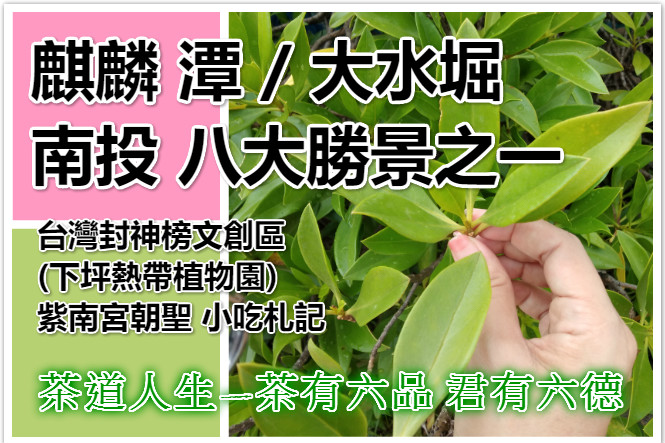 一日遊行程表  (車上活動)公路風光&影片欣賞&有獎徵答出發—國道風光—鹿谷麒麟潭位於凍頂山東麓，是一座面積約13公頃的人工水埤▋依傍著梯田茶園，遠方以蓊鬱群山為背景，湖面搭山巒永遠是絕配風景，令人驚呼這處湖岸秘境仍保留遺世獨立之美 ▋紫南宮(午餐自理)銅板親民價~▋下午可選A或B ▋ A:台灣封神榜文創區3D彩繪懷舊街道萌萌公仔園區有落羽松步道、3D彩繪地景、8米高3D立體彩繪牆、適合愛拍照的朋友喔～(門票自理) ▋B台大下坪熱帶植物園椰林大道與肖楠步道筆直參天浪漫大自然教室~回程。3+1人組2104平均526元/人幼童6歲以下及樂齡65歲以上每座位收526元★單人每座位收632元●包含：車資、早餐三明治或熱包子一份、小茶點+礦泉水、保險費、代收轉付稅金、作業費 ●不包含：司領小費100元、午餐(建議地方小吃)、封神榜園區門票